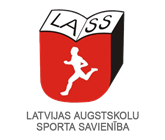 Latvijas XXVIII Universiādes programma  (Projekts)11.maijs	17.00		100m		priekšskrējieni		Siev.	17.20		100m		priekšskrējieni		Vīr.	17.35		400m		finālskrējieni		Siev.	17.45		400m		finālskrējieni		Vīr.	18.00		1500m	finālskrējieni		Siev.	18.10		1500m	finālskrējieni		Vīr.	18.25		100m		finālskrējiens		Siev.	18.30		100m		finālskrējiens		Vīr.	18.35		5000m	finālskrējiens		Vīr.	19.05		4x100m stafete				Siev.	19.15		4x100m stafete				Vīr.	17.00		Lodes grūšana				Vīr.			Šķēpa mešana				Siev.	17.15		Tāllēkšana					Siev.	18.15		Lodes grūšana				Siev.	18.15 		Tāllēkšana					Vīr.18.00		Šķēpa mešana 				Vīr.Latvijas XXVIII Universiādes programma  (Projekts)12.maijs11.00		200m		priekšskrējieni		Siev.11.20		200m		priekšskrējieni		Vīr.11.35		800m		finālskrējieni		Vīr.11.45		800m		 finālskrējieni		Siev.12.00		110m/b	finālskrējiens		Vīr.12.10		100m/b	finālskrējiens		Siev.12.15		200m		finālskrējieni		Siev.12.20		200m		finālskrējieni		Vīr.12.30		3000m	finālskrējieni		Siev.12.50		3000m/kav.	finālskrējieni		Vīr.13.10		4x400m stafete				Vīr.11.00		Augstlēkšana				Siev.		3-soļlēkšana					Vīr.11.20		Diska mešana				Siev.12.00		Augstlēkšana				Vīr.		3-soļlēkšana					Siev.12.10		Diska mešana				Vīr.Sacensību nosacījumi:Dalībnieku izvešana uz starta vietu notiks no pulcēšanās vietas.Dalībnieks, kurš neatzīmējas pulcēšanās vietā, pie starta netiks pielaists.Ierašanās pulcēšanās vietā skriešanas disciplīnām ir 10 min pirms starta. Parējām disciplīnām 20min.Augstlēkšana sievietēm: sākuma augstums – 140cm. Pacēlumi pa 5cm līdz 165cm. Pacēlumi pa 3cm līdz 180cm un tālāk pa 2cm.5.	Augstlēkšana vīriešiem: sākuma augstums – 170cm. Pacēlumi pa 5cm līdz 200cm. Pacēlumi pa 3cm līdz 215cm un tālāk pa 2cm.6.	100m un 200m priekšskrējieni un finālskrējieni 8 labāki studenti pēc laika.7.	Trīssoļlēkšana: sievietēm atspērienā dēlītis 10m attāluma no bedres. Vīriešiem  atspērienā dēlītis 11m attāluma no bedres.8.	Ja disciplīnā pieteikti mazāk nekā 3 dalībnieki sacensības šajā disciplīnā nenotiek.